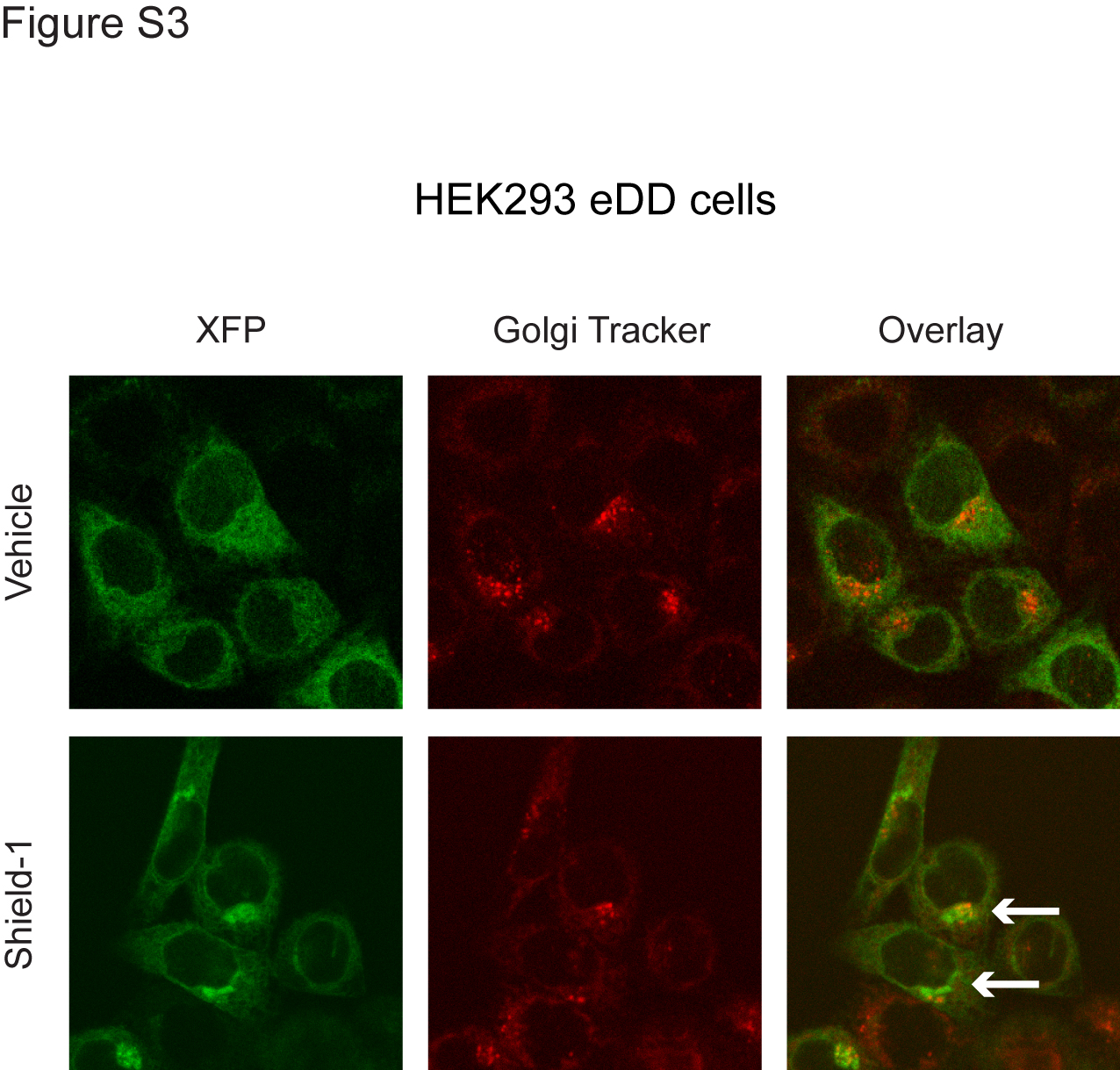 Figure S3. eDD colocalizes with the Golgi apparatus in the presence of Shield-1.  Fluorescence micrographs of eDD cells.  The overlay image shows eDD (green) and a ceramide Golgi Tracker (red).  White arrows indicate colocalization of eDD with Golgi bodies after Shield-1 treatment.